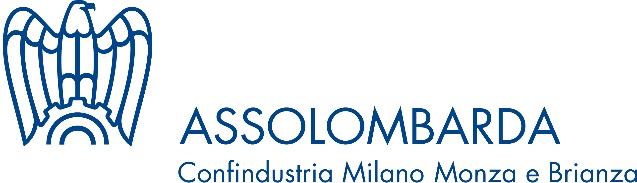 Open Day Internazionalizzazione: incontri individuali con esperti per ampliare il tuo business in Europa. Incontri one-to-one24 novembre 2015 Foyer, Via Pantano 9, Milano (ore 9.30-18.00)Scheda di iscrizione da restituire via mail a mei@assolombarda.it entro il 16 novembreGli interessati saranno contattati per la definizione degli appuntamentiRagione socialePartecipante/i Telefono/cell.E-mailSettore e attivitàSito webMercati e tematiche di interesse   Germania           Austria              Svizzera                                 Polonia               Serbia               Ungheria         Francia              Regno Unito       Spagna            marketing e sviluppo commerciale; ricerca partner commerciale e industriale; costituzione di una sede di rappresentanza o produttiva; contrattualistica (compravendita, agenzia, distribuzione); giuslavoristica (diritto el lavoro, distacco lavoratori); altro …………………………………………………………………Breve descrizione progetto/iniziativa 